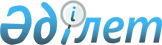 О внесении изменений и дополнений в решение маслихата от 8 декабря 2011 года № 450 "Об областном бюджете Костанайской области на 2012-2014 годы"Решение маслихата Костанайской области от 30 марта 2012 года № 33. Зарегистрировано Департаментом юстиции Костанайской области 4 апреля 2012 года № 3797

      В соответствии со статьей 106 Бюджетного кодекса Республики Казахстан от 4 декабря 2008 года Костанайский областной маслихат РЕШИЛ:



      1. Внести в решение маслихата "Об областном бюджете Костанайской области на 2012-2014 годы" от 8 декабря 2011 года № 450 (зарегистрировано в Реестре государственной регистрации нормативных правовых актов за номером 3788, опубликовано 5 и 12 января 2012 года в газете "Костанайские новости") следующие изменения и дополнения:



      пункт 1 указанного решения изложить в новой редакции:

      "1. Утвердить бюджет Костанайской области на 2012-2014 годы согласно приложениям 1, 2 и 3 соответственно, в том числе на 2012 год в следующих объемах:



      1) доходы – 99200894,4 тысячи тенге, в том числе по:

      налоговым поступлениям – 5860471,0 тысяча тенге;

      неналоговым поступлениям – 85726,9 тысячи тенге;

      поступления от продажи основного капитала – 4003,0 тысячи тенге;

      поступлениям трансфертов – 93250693,5 тысячи тенге;



      2) затраты – 99317841,2 тысячи тенге;



      3) чистое бюджетное кредитование – 1855524,0 тысячи тенге, в том числе:

      бюджетные кредиты - 2406929,0 тысяч тенге;

      погашение бюджетных кредитов – 551405,0 тысяч тенге;



      4) сальдо по операциям с финансовыми активами – 765812,0 тысяч тенге, в том числе:

      приобретение финансовых активов – 765812,0 тысяч тенге;



      5) дефицит (профицит) бюджета – -2738282,8 тысячи тенге;



      6) финансирование дефицита (использование профицита) бюджета – 2738282,8 тысячи тенге.";



      пункт 6 указанного решения:

      дополнить подпунктами 24) и 25) следующего содержания:

      "24) на организацию и проведение идентификации сельскохозяйственных животных;

      25) на решение вопросов обустройства моногородов.";



      абзац двадцать пятый изложить в новой редакции:

      "Распределение указанных трансфертов осуществляется на основании постановления акимата Костанайской области (за исключением подпунктов 1)-3), 5)-8), 10), 12), 16), 18), 20), 21), 23) и 24)).";



      пункт 7 указанного решения дополнить подпунктом 2-1) следующего содержания:

      "2-1) на развитие инженерной инфраструктуры в рамках Программы "Развитие регионов";";



      дополнить указанное решение пунктом 8-1 следующего содержания:

      "8-1. Учесть, что в областном бюджете на 2012 год предусмотрено поступление средств из республиканского бюджета на реализацию Программы занятости 2020 на ремонт объектов коммунально-инженерной, инженерно-транспортной и социальной инфраструктуры и благоустройство сельских населенных пунктов.

      Распределение указанных трансфертов осуществляется на основании постановления акимата Костанайской области.";



      приложение 1 к указанному решению изложить в новой редакции согласно приложению к настоящему решению.



      2. Настоящее решение вводится в действие с 1 января 2012 года.      Председатель сессии,

      секретарь Костанайского

      областного маслихата                       С. Ещанов      СОГЛАСОВАНО:      Начальник государственного

      учреждения "Управление экономики

      и бюджетного планирования

      акимата Костанайской области"

      _______________________ Г. Кисленкова

Приложение           

к решению маслихата      

от 30 марта 2012 года № 33   Приложение 1         

к решению маслихата      

от 8 декабря 2011 года № 450   Областной бюджет Костанайской области на 2012 год
					© 2012. РГП на ПХВ «Институт законодательства и правовой информации Республики Казахстан» Министерства юстиции Республики Казахстан
				КатегорияКатегорияКатегорияКатегорияСумма,

тысяч

тенгеКлассКлассКлассСумма,

тысяч

тенгеПодклассПодклассСумма,

тысяч

тенгеНаименованиеСумма,

тысяч

тенгеI. Доходы99200894,4100Налоговые поступления5860471,01050Внутренние налоги на товары, работы

и услуги5860471,01053Поступления за использование

природных и других ресурсов5860471,0200Неналоговые поступления85726,92010Доходы от государственной

собственности60562,02011Поступления части чистого дохода

государственных предприятий7031,02013Дивиденды на государственные пакеты

акций, находящиеся в государственной

собственности231,02015Доходы от аренды имущества,

находящегося в государственной

собственности48190,02017Вознаграждения по кредитам, выданным

из государственного бюджета5110,02020Поступления от реализации товаров

(работ, услуг) государственными

учреждениями, финансируемыми из

государственного бюджета4657,02021Поступления от реализации товаров

(работ, услуг) государственными

учреждениями, финансируемыми из

государственного бюджета4657,02030Поступления денег от проведения

государственных закупок,

организуемых государственными

учреждениями, финансируемыми из

государственного бюджета19,02031Поступления денег от проведения

государственных закупок,

организуемых государственными

учреждениями, финансируемыми из

государственного бюджета19,02040Штрафы, пени, санкции, взыскания,

налагаемые государственными

учреждениями, финансируемыми из

государственного бюджета, а также

содержащимися и финансируемыми

из бюджета (сметы расходов)

Национального Банка Республики

Казахстан1576,02041Штрафы, пени, санкции, взыскания,

налагаемые государственными

учреждениями, финансируемыми из

государственного бюджета, а также

содержащимися и финансируемыми из

бюджета (сметы расходов)

Национального Банка Республики

Казахстан, за исключением

поступлений от организаций нефтяного

сектора1576,006Прочие неналоговые поступления18912,91Прочие неналоговые поступления18912,9300Поступления от продажи основного

капитала4003,03010Продажа государственного имущества,

закрепленного за государственными

учреждениями4003,03011Продажа государственного имущества,

закрепленного за государственными

учреждениями4003,0400Поступления трансфертов93250693,54010Трансферты из нижестоящих органов

государственного управления8573794,54012Трансферты из районных (городских)

бюджетов8573794,54020Трансферты из вышестоящих органов

государственного управления84676899,04021Трансферты из республиканского

бюджета84676899,0Функциональная группаФункциональная группаФункциональная группаФункциональная группаФункциональная группаСумма

тысяч

тенгеФункциональная подгруппаФункциональная подгруппаФункциональная подгруппаФункциональная подгруппаСумма

тысяч

тенгеАдминистратор бюджетных программАдминистратор бюджетных программАдминистратор бюджетных программСумма

тысяч

тенгеПрограммаПрограммаСумма

тысяч

тенгеНаименованиеСумма

тысяч

тенгеII. Затраты99317841,201000Государственные услуги общего

характера971496,001100Представительные, исполнительные

и другие органы, выполняющие

общие функции государственного

управления575469,00111100Аппарат маслихата области48581,0011110001Услуги по обеспечению

деятельности маслихата области47581011110003Капитальные расходы

государственного органа1000,00111200Аппарат акима области368681,0011120001Услуги по обеспечению

деятельности акима области362681,0011120004Капитальные расходы

государственного органа6000,0282Ревизионная комиссия области158207,0001Услуги по обеспечению

деятельности ревизионной

комиссии области147330003Капитальные расходы

государственного органа1087701200Финансовая деятельность234272,00122570Управление финансов области234272,0001Услуги по реализации

государственной политики

в области исполнения местного

бюджета и управления

коммунальной собственностью148219,0009Приватизация, управление

коммунальным имуществом,

постприватизационная

деятельность и регулирование

споров, связанных с этим3744,0010Учет, хранение, оценка

и реализация имущества,

поступившего в коммунальную

собственность1309,0013Капитальные расходы

государственного органа6000,0113Целевые текущие трансферты

из местных бюджетов75000,001500Планирование и статистическая

деятельность161755,00152580Управление экономики и

бюджетного планирования области161755,0015258001Услуги по реализации

государственной политики в

области формирования и развития

экономической политики, системы

государственного планирования и

управления области158719,0015258005Капитальные расходы

государственного органа3036,002000Оборона75693,002100Военные нужды17191,00212500Управление по мобилизационной

подготовке, гражданской обороне,

организации предупреждения и

ликвидации аварий и стихийных

бедствий области17191,0021250003Мероприятия в рамках исполнения

всеобщей воинской обязанности10623,0021250007Подготовка территориальной

обороны и территориальная

оборона областного масштаба6568,002200Организация работы по

чрезвычайным ситуациям58502,00222500Управление по мобилизационной

подготовке, гражданской обороне,

организации предупреждения и

ликвидации аварий и стихийных

бедствий области58502,0022250001Услуги по реализации

государственной политики на

местном уровне в области

мобилизационной подготовки,

гражданской обороны, организации

предупреждения и ликвидации

аварий и стихийных бедствий29976,0022250004Мероприятия гражданской обороны

областного масштаба16634,0022250006Предупреждение и ликвидация

чрезвычайных ситуаций областного

масштаба11392,0009Капитальные расходы

государственного органа500,003000Общественный порядок,

безопасность, правовая,

судебная, уголовно-

исполнительная деятельность5445754,003100Правоохранительная деятельность5445754,00312520Исполнительный орган внутренних

дел, финансируемый из областного

бюджета5229017,031252001Услуги по реализации

государственной политики в

области обеспечения охраны

общественного порядка и

безопасности на территории

области4537813,0031252003Поощрение граждан, участвующих

в охране общественного порядка3534,0006Капитальные расходы

государственного органа423275,0008Обеспечение безопасности

дорожного движения за счет

целевых текущих трансфертов из

республиканского бюджета6360,0013Услуги по размещению лиц, не

имеющих определенного места

жительства и документов40524,0014Организация содержания лиц,

арестованных в административном

порядке36571,0015Организация содержания служебных

животных29670,0019Содержание, материально-

техническое оснащение

дополнительной штатной

численности миграционной полиции

за счет целевых трансфертов из

республиканского бюджета149152,0020Содержание и материально-

техническое оснащение центра

временного размещения оралманов

и центра адаптации и интеграции

оралманов за счет целевых

трансфертов из республиканского

бюджета2118,0271Управление строительства области216737,0003Развитие объектов органов

внутренних дел216737,004000Образование12828067,004100Дошкольное воспитание и обучение882143,00422610Управление образования области882143,0027Целевые текущие трансферты

бюджетам районов (городов

областного значения) на

реализацию государственного

образовательного заказа в

дошкольных организациях

образования463166,0045Целевые текущие трансферты из

республиканского бюджета

бюджетам районов (городов

областного значения) на

увеличение размера доплаты за

квалификационную категорию

учителям школ и воспитателям

дошкольных организаций

образования418977,004200Начальное, основное среднее

и общее среднее образование2990747,00422600Управление туризма, физической

культуры и спорта области1021799,0042260006Дополнительное образование для

детей и юношества по спорту1021799,00422610Управление образования области1968948,0042261003Общеобразовательное обучение

по специальным образовательным

учебным программам1391774,0042261006Общеобразовательное обучение

одаренных детей в

специализированных организациях

образования388235,0048Целевые текущие трансферты

бюджетам районов (городов

областного значения) на

оснащение учебным оборудованием

кабинетов физики, химии,

биологии в государственных

учреждениях основного среднего

и общего среднего образования163880,0061Целевые текущие трансферты

из республиканского бюджета

бюджетам районов (городов

областного значения) на

повышение оплаты труда учителям,

прошедшим повышение квалификации

по учебным программам АОО

"Назарбаев Интеллектуальные

школы"24176,0063Повышение оплаты труда учителям,

прошедшим повышение квалификации

по учебным программам АОО

"Назарбаев Интеллектуальные

школы" за счет трансфертов

из республиканского бюджета883,004400Техническое и профессиональное,

послесреднее образование5180151,00442530Управление здравоохранения

области192109,0044253043Подготовка специалистов

в организациях технического и

профессионального, послесреднего

образования192109,00442610Управление образования области4988042,0024Подготовка специалистов

в организациях технического

и профессионального образования4421444,0044261025Подготовка специалистов

в организациях послесреднего

образования286134,0034Обновление и переоборудование

учебно-производственных

мастерских, лабораторий учебных

заведений технического

и профессионального образования150000,0047Установление доплаты за

организацию производственного

обучения мастерам

производственного обучения

организаций технического и

профессионального образования

за счет трансфертов из

республиканского бюджета130464,004500Переподготовка и повышение

квалификации специалистов475912,00452520Исполнительный орган внутренних

дел, финансируемый из областного

бюджета84028,0045252007Повышение квалификации

и переподготовка кадров84028,00452530Управление здравоохранения

области7460,0045253003Повышение квалификации

и переподготовка кадров7460,00452610Управление образования области384424,0052Повышение квалификации,

подготовка и переподготовка

кадров в рамках реализации

Программы занятости 2020384424,004900Прочие услуги в области

образования3299114,0253Управление здравоохранения

области140351,0034Капитальные расходы

государственных организаций

образования системы

здравоохранения140351,00492610Управление образования области1770942,0049261001Услуги по реализации

государственной политики на

местном уровне в области

образования132535,0042261004Информатизация системы

образования в областных

государственных учреждениях

образования61136,0042261005Приобретение и доставка

учебников, учебно-методических

комплексов для областных

государственных учреждений

образования20436,0042261007Проведение школьных олимпиад,

внешкольных мероприятий и

конкурсов областного масштаба376759,0049261011Обследование психического

здоровья детей и подростков

и оказание психолого-медико-

педагогической консультативной

помощи населению116357,0013Капитальные расходы

государственного органа6400,0033Целевые текущие трансферты

из республиканского бюджета

бюджетам районов (городов

областного значения) на

ежемесячные выплаты денежных

средств опекунам (попечителям)

на содержание ребенка-сироты

(детей-сирот), и ребенка

(детей), оставшегося без

попечения родителей289144,0042Целевые текущие трансферты

из республиканского бюджета

бюджетам районов (городов

областного значения) на

обеспечение оборудованием,

программным обеспечением

детей-инвалидов, обучающихся

на дому30250,0049261113Целевые текущие трансферты

из местных бюджетов737925,00492710Управление строительства области1387821,0007Целевые трансферты на развитие

из республиканского бюджета

бюджетам районов (городов

областного значения) на

строительство и реконструкцию

объектов образования1102431,0008Целевые трансферты на развитие

из областного бюджета бюджетам

районов (городов областного

значения) на строительство и

реконструкцию объектов

образования285390,005000Здравоохранение18614490,005200Охрана здоровья населения1170497,00522530Управление здравоохранения

области1170497,0052253005Производство крови, ее

компонентов и препаратов для

местных организаций

здравоохранения804336,0052253006Услуги по охране материнства

и детства256815,0052253007Пропаганда здорового образа

жизни107481,0052253017Приобретение тест-систем

для проведения дозорного

эпидемиологического надзора1865,005300Специализированная медицинская

помощь7217419,00532530Управление здравоохранения

области7217419,0053253009Оказание медицинской помощи

лицам, страдающим туберкулезом,

инфекционными заболеваниями,

психическими расстройствами и

расстройствами поведения, в том

числе связанные с употреблением

психоактивных веществ3798439,0053253019Обеспечение больных туберкулезом

противотуберкулезными

препаратами166714,0053253020Обеспечение больных диабетом

противодиабетическими

препаратами374936,0053253021Обеспечение онкологических

больных химиопрепаратами111439,0053253022Обеспечение лекарственными

средствами больных с хронической

почечной недостаточностью,

аутоиммунными, орфанными

заболеваниями, иммунодефицитными

состояниями, а также больных

после трансплантации почек175126,0026Обеспечение факторами

свертывания крови больных

гемофилией245021,0027Централизованный закуп вакцин

и других медицинских

иммунобиологических препаратов

для проведения

иммунопрофилактики населения374927,0036Обеспечение тромболитическими

препаратами больных с острым

инфарктом миокарда40978,0046Оказание медицинской помощи

онкологическим больным в рамках

гарантированного объема

бесплатной медицинской помощи1929839,005400Поликлиники7459694,00542530Управление здравоохранения

области7459694,0054253010Оказание амбулаторно-

поликлинической помощи населению

за исключением медицинской

помощи, оказываемой из средств

республиканского бюджета6858330,0054253014Обеспечение лекарственными

средствами и специализированными

продуктами детского и лечебного

питания отдельных категорий

населения на амбулаторном уровне420529,0045Обеспечение лекарственными

средствами на льготных условиях

отдельных категорий граждан на

амбулаторном уровне лечения180835,005500Другие виды медицинской помощи995787,00552530Управление здравоохранения

области995787,0055253011Оказание скорой медицинской

помощи и санитарная авиация943422,055253029Областные базы спецмедснабжения52365,005900Прочие услуги в области

здравоохранения1771093,00592530Управление здравоохранения

области1771090,0059253001Услуги по реализации

государственной политики на

местном уровне в области

здравоохранения112123,0059253008Реализация мероприятий по

профилактике и борьбе со СПИД

в Республике Казахстан175176,0059253013Проведение

патологоанатомического вскрытия73701,0059253016Обеспечение граждан бесплатным

или льготным проездом за пределы

населенного пункта на лечение10419,0059253018Информационно-аналитические

услуги в области здравоохранения17912,059253030Капитальные расходы

государственных органов

здравоохранения7706,0033Капитальные расходы медицинских

организаций здравоохранения1374053,00592710Управление строительства области3,0059271038Строительство и реконструкция

объектов здравоохранения3,0059271007За счет трансфертов из

республиканского бюджета059271007За счет средств местного бюджета3,006000Социальная помощь и социальное

обеспечение3687776,006100Социальное обеспечение274684,00612560Управление координации занятости

и социальных программ области1756741,0061256002Предоставление специальных

социальных услуг для престарелых

и инвалидов в медико-социальных

учреждениях (организациях)

общего типа672822,0061256013Предоставление специальных

социальных услуг для инвалидов с

психоневрологическими

заболеваниями, в

психоневрологических медико-

социальных учреждениях

(организациях)786423,0061256014Предоставление специальных

социальных услуг для

престарелых, инвалидов, в том

числе детей-инвалидов в

реабилитационных центрах53287,0061256015Предоставление специальных

социальных услуг для

детей-инвалидов с

психоневрологическими

патологиями в детских

психоневрологических

медико-социальных учреждениях

(организациях)244209,00612610Управление образования области931743,0061261015Социальное обеспечение сирот,

детей, оставшихся без попечения

родителей899407,0037Социальная реабилитация32336,00612710Управление строительства области57200,0061271039Строительство и реконструкция

объектов социального обеспечения57200,006200Социальная помощь348350,00622560Управление координации занятости

и социальных программ области348350,0062256003Социальная поддержка инвалидов348350,006900Прочие услуги в области

социальной помощи и социального

обеспечения593742,00692560Управление координации занятости

и социальных программ области590784,0069256001Услуги по реализации

государственной политики на

местном уровне в области

обеспечения занятости и

реализации социальных программ

для населения98365,0007Капитальные расходы

государственного органа3000,0017Целевые текущие трансферты

бюджетам районов (городов

областного значения) на введение

стандартов специальных

социальных услуг28234,0018Размещение государственного

социального заказа в

неправительственном секторе

за счет целевых трансферов из

республиканского бюджета10653,0026Целевые текущие трансферты

бюджетам районов (городов

областного значения) на развитие

сети отделений дневного

пребывания в медико-социальных

учреждениях28498,0037Целевые текущие трансферты

из республиканского бюджета

бюджетам районов (городов

областного значения) на

реализацию мероприятий

Программы занятости 2020422034,0265Управление предпринимательства

и промышленности области2958,0018Обучение предпринимательству

участников Программы занятости

20202958,007000Жилищно-коммунальное хозяйство12199504,007100Жилищное хозяйство4736311,0253Управление здравоохранения

области113725,0047Ремонт объектов в рамках

развития сельских населенных

пунктов по Программе занятости

2020113725,0256Управление координации занятости

и социальных программ области35187,0041Целевые текущие трансферты

из республиканского бюджета

бюджетам районов (городов

областного значения) на оказание

жилищной помощи35187,0261Управление образования области317838,0062Целевые текущие трансферты

бюджетам районов (городов

областного значения) на развитие

сельских населенных пунктов в

рамках Программы занятости 2020317838,0262Управление культуры области268299,0015Целевые текущие трансферты

бюджетам районов (городов

областного значения) на развитие

сельских населенных пунктов в

рамках Программы занятости 2020268299,00712710Управление строительства области4001262,0071271014Целевые трансферты на развитие

из республиканского бюджета

бюджетам районов (городов

областного значения) на

проектирование, строительство

и (или) приобретение жилья

государственного коммунального

жилищного фонда1786000,0024Целевые трансферты на развитие

из областного бюджета бюджетам

районов (городов областного

значения) на проектирование,

строительство и (или)

приобретение жилья

государственного коммунального

жилищного фонда165143,0027Целевые трансферты на развитие

из республиканского бюджета

бюджетам районов (городов

областного значения) на

проектирование, развитие,

обустройство и (или)

приобретение инженерно-

коммуникационной инфраструктуры1655000,0072Целевые трансферты на развитие

бюджетам районов (городов

областного значения) на

строительство и (или)

приобретение служебного жилища

и развитие (или) приобретение

инженерно-коммуникационной

инфраструктуры в рамках

Программы занятости 2020395119,007200Коммунальное хозяйство7378009,00722710Управление строительства области2508881,0072271013Целевые трансферты на развитие

бюджетам районов (городов

областного значения) на развитие

коммунального хозяйства50000,0044Целевые трансферты на развитие

из областного бюджета бюджетам

районов (городов областного

значения) на развитие системы

водоснабжения и водоотведения47030,0058Целевые трансферты на развитие

из республиканского бюджета

бюджетам районов (городов

областного значения) на развитие

системы водоснабжения в сельских

населенных пунктах2228084,0059Целевые трансферты на развитие

из областного бюджета бюджетам

районов (городов областного

значения) на развитие системы

водоснабжения в сельских

населенных пунктах183767,0227900Управление энергетики и

жилищно-коммунального хозяйства

области4869128,0001Услуги по реализации

государственной политики

на местном уровне в области

энергетики и жилищно-

коммунального хозяйства52402,0004Газификация населенных пунктов656990,0005Капитальные расходы

государственного органа2000,0010Целевые трансферты на развитие

из республиканского бюджета

бюджетам районов (городов

областного значения) на развитие

системы водоснабжения и

водоотведения2877749,0012Целевые трансферты на развитие

из областного бюджета бюджетам

районов (городов областного

значения) на развитие системы

водоснабжения и водоотведения619278,0014Целевые трансферты на развитие

бюджетам районов (городов

областного значения) на развитие

коммунального хозяйства126936,0113Целевые текущие трансферты из

местных бюджетов276100,0114Целевые трансферты на развитие

из местных бюджетов257673,03Благоустройство населенных

пунктов85184,0271Управление строительства области85184,0015Целевые трансферты на развитие

бюджетам районов (городов

областного значения) на развитие

благоустройства городов и

населенных пунктов85184,008000Культура, спорт, туризм и

информационное пространство3976083,008100Деятельность в области культуры1215708,00812620Управление культуры области1165708,0081262001Услуги по реализации

государственной политики

на местном уровне в области

культуры52445,0081262003Поддержка культурно-досуговой

работы138140,0081262005Обеспечение сохранности

историко-культурного наследия

и доступа к ним338447,0081262007Поддержка театрального

и музыкального искусства600173,0081262011Капитальные расходы

государственного органа6350,0113Целевые текущие трансферты

из местных бюджетов30153,0271Управление строительства области50000,0042Целевые трансферты на развитие

бюджетам районов (городов

областного значения) на развитие

объектов культуры50000,008200Спорт1868179,00822600Управление туризма, физической

культуры и спорта области1618179,0082260001Услуги по реализации

государственной политики на

местном уровне в сфере туризма,

физической культуры и спорта44562,0082260003Проведение спортивных

соревнований на областном уровне43100,0082260004Подготовка и участие членов

областных сборных команд по

различным видам спорта на

республиканских и международных

спортивных соревнованиях1466933,0082260113Целевые текущие трансферты

из местных бюджетов63584,0082271000Управление строительства области250000,0082271017Развитие объектов спорта

и туризма250000,008300Информационное пространство749806,00832590Управление архивов и

документации области247344,0083259001Услуги по реализации

государственной политики на

местном уровне по управлению

архивным делом27353,0083259002Обеспечение сохранности

архивного фонда218991,0005Капитальные расходы

государственного органа1000,00832620Управление культуры области200224,0083262008Обеспечение функционирования

областных библиотек200224,00832630Управление внутренней политики

области237885,0083263007Услуги по проведению

государственной информационной

политики237885,00832640Управление по развитию языков

области64353,0083264001Услуги по реализации

государственной политики на

местном уровне в области

развития языков31133,0083264002Развитие государственного языка

и других языков народа

Казахстана32720,0003Капитальные расходы

государственного органа500,008400Туризм6600,00842600Управление туризма, физической

культуры и спорта области6600,0084265013Регулирование туристской

деятельности6600,008900Прочие услуги по организации

культуры, спорта, туризма и

информационного пространства135790,00892630Управление внутренней политики

области135790,0089263001Услуги по реализации

государственной, внутренней

политики на местном уровне101216,0089263003Реализация мероприятий в сфере

молодежной политики32574,0005Капитальные расходы

государственного органа2000,009Топливно-энергетический комплекс

и недропользование1288745,09Прочие услуги в области

топливно-энергетического

комплекса и недропользования1288745,0271Управление строительства области19000,0019Целевые трансферты на развитие

бюджетам районов (городов

областного значения) на развитие

теплоэнергетической системы19000,0279Управление энергетики и жилищно-

коммунального хозяйства области1269745,0007Развитие теплоэнергетической

системы354152,0011Целевые трансферты на развитие

бюджетам районов (городов

областного значения) на развитие

теплоэнергетической системы915593,010000Сельское, водное, лесное, рыбное

хозяйство, особо охраняемые

природные территории, охрана

окружающей среды и животного

мира, земельные отношения10344536,010100Сельское хозяйство5797635,01012550Управление сельского хозяйства

области5797635,0101255001Услуги по реализации

государственной политики на

местном уровне в сфере сельского

хозяйства106205,0101255002Поддержка семеноводства363084,0003Капитальные расходы

государственного органа3000,0101255010Государственная поддержка

племенного животноводства1195362,0101255011Государственная поддержка

повышения урожайности и качества

производимых

сельскохозяйственных культур1250214,0101255014Субсидирование стоимости услуг

по доставке воды

сельскохозяйственным

товаропроизводителям1102,0101255018Обезвреживание пестицидов

(ядохимикатов)3263,0020Удешевление стоимости

горюче-смазочных материалов

и других товарно-материальных

ценностей, необходимых для

проведения весенне-полевых

и уборочных работ2694966,0031Централизованный закуп изделий

и атрибутов ветеринарного

назначения для проведения

идентификации

сельскохозяйственных животных,

ветеринарного паспорта на

животное и их транспортировка

(доставка) местным

исполнительным органам районов

(городов областного значения)84763,0099Целевые текущие трансферты

бюджетам районов (городов

областного значения) на

реализацию мер по оказанию

социальной поддержки

специалистов95676,010200Водное хозяйство359512,01022540Управление природных ресурсов и

регулирования природопользования

области25437,0002Установление водоохранных зон

и полос водных объектов20937,0102254003Обеспечение функционирования

водохозяйственных сооружений,

находящихся в коммунальной

собственности4500,0279Управление энергетики и жилищно-

коммунального хозяйства области334075,0032Субсидирование стоимости услуг

по подаче питьевой воды из особо

важных групповых и локальных

систем водоснабжения, являющихся

безальтернативными источниками

питьевого водоснабжения334075,010300Лесное хозяйство1019003,01032540Управление природных ресурсов и

регулирования природопользования

области1019003,0103254005Охрана,защита,воспроизводство

лесов и лесоразведение1005366,0103254006Охрана животного мира13637,010500Охрана окружающей среды122641,01052540Управление природных ресурсов и

регулирования природопользования

области122641,0105254001Услуги по реализации

государственной политики в сфере

охраны окружающей среды

на местном уровне62840,0105254008Мероприятия по охране окружающей

среды56801,0013Капитальные расходы

государственного органа3000,010600Земельные отношения48188,01062510Управление земельных отношений

области48188,0106251001Услуги по реализации

государственной политики в

области регулирования земельных

отношений на территории области47188,0106251010Капитальные расходы

государственного органа1000,09Прочие услуги в области

сельского, водного, лесного,

рыбного хозяйства, охраны

окружающей среды и земельных

отношений2997557,0255Управление сельского хозяйства

области2997557,0013Субсидирование повышения

продуктивности и качества

продукции животноводства1757524,0019Услуги по распространению и

внедрению инновационного опыта11449,0026Целевые текущие трансферты

бюджетам районов (городов

областного значения) на

проведение противоэпизоотических

мероприятий208867,0028Услуги по транспортировке

ветеринарных препаратов до

пункта временного хранения3156,0035Формирование региональных

стабилизационных фондов

продовольственных товаров за

счет трансфертов из

республиканского бюджета947889,0038Приобретение, хранение и

перемещение изделий и атрибутов

ветеринарного и

зоогигиенического назначения,

используемых для профилактики,

лечения, обработки животных,

диагностики заболеваний

животных68672,011000Промышленность, архитектурная,

градостроительная и строительная

деятельность83507,011200Архитектурная, градостроительная

и строительная деятельность83507,01122710Управление строительства области45675,0112271001Услуги по реализации

государственной политики на

местном уровне в области

строительства43675,0112271005Капитальные расходы

государственного органа2000,01122720Управление архитектуры и

градостроительства области37832,0112272001Услуги по реализации

государственной политики в

области архитектуры и

градостроительства на местном

уровне35440,0112272004Капитальные расходы

государственного органа2392,012000Транспорт и коммуникации6695168,312100Автомобильный транспорт4937641,01212680Управление пассажирского

транспорта и автомобильных дорог

области4937641,0121268003Обеспечение функционирования

автомобильных дорог2391094,0121268007Целевые трансферты на развитие

бюджетам районов (городов

областного значения) на развитие

транспортной инфраструктуры2434047,0121268008Целевые текущие трансферты

бюджетам районов (городов

областного значения) на

капитальный и средний ремонт

автомобильных дорог районного

значения (улиц города) и улиц

населенных пунктов112500,012900Прочие услуги в сфере транспорта

и коммуникаций1757527,31292680Управление пассажирского

транспорта и автомобильных дорог

области1757527,3129268001Услуги по реализации

государственной политики на

местном уровне в области

транспорта и коммуникаций46366,0129268002Развитие транспортной

инфраструктуры1646513,3129268005Субсидирование пассажирских

перевозок по социально значимым

межрайонным (междугородним)

сообщениям53038,0011Капитальные расходы

государственного органа2000,0129268113Целевые текущие трансферты из

местных бюджетов9610,013000Прочие3143172,813100Регулирование экономической

деятельности67688,01312650Управление предпринимательства

и промышленности области67688,0131265001Услуги по реализации

государственной политики

на местном уровне в области

развития предпринимательства

и промышленности65688,0131265002Капитальные расходы

государственного органа2000,013900Прочие3075484,81392570Управление финансов области122620,0139257012Резерв местного исполнительного

органа области122620,01392580Управление экономики и

бюджетного планирования области167192,8139258003Разработка или корректировка

технико-экономического

обоснования местных бюджетных

инвестиционных проектов и

концессионных проектов и

проведение его экспертизы,

консультативное сопровождение

концессионных проектов109640,8020Целевые текущие трансферты из

республиканского бюджета

бюджетам районов (городов

областного значения) на решение

вопросов обустройства аульных

(сельских) округов в реализацию

мер по содействию экономическому

развитию регионов в рамках

Программы "Развитие регионов"57552,0265Управление предпринимательства

и промышленности области480245,0004Поддержка частного

предпринимательства в рамках

программы "Дорожная карта

бизнеса 2020"100558,0139265014Субсидирование процентной ставки

по кредитам в рамках программы

"Дорожная карта бизнеса 2020"204709,0139265015Частичное гарантирование

кредитов малому и среднему

бизнесу в рамках программы

"Дорожная карта бизнеса 2020"133068,0139265016Сервисная поддержка ведения

бизнеса в рамках программы

"Дорожная карта бизнеса 2020"41910,0271Управление строительства области453575,0051Развитие индустриальной

инфраструктуры в рамках

программы "Дорожная карта

бизнеса 2020"453575,0279Управление энергетики и жилищно-

коммунального хозяйства области1851852,0036Целевые текущие трансферты

бюджетам районов (городов

областного значения) на решение

вопросов обустройства

моногородов901852,0037Развитие инженерной

инфраструктуры в рамках

Программы "Развитие регионов"950000,015000Трансферты19963849,115100Трансферты19963849,11512570Управление финансов области19963849,1151257007Субвенции18573806,0151257011Возврат неиспользованных

(недоиспользованных) целевых

трансфертов535948,1024Целевые текущие трансферты в

вышестоящие бюджеты в связи

с передачей функций

государственных органов

из нижестоящего уровня

государственного управления

в вышестоящий754095,0029Целевые текущие трансферты

областным бюджетам, бюджетам

городов Астаны и Алматы

в случаях возникновения

чрезвычайных ситуаций природного

и техногенного характера,

угрожающих политической,

экономической и социальной

стабильности административно-

территориальной единицы, жизни

и здоровью людей, проведения

мероприятий общереспубликанского

либо международного значения100000,0III. Чистое бюджетное

кредитование1855524,0Бюджетные кредиты2406929,007000Жилищно-коммунальное хозяйство1182000,007100Жилищное хозяйство1182000,00712710Управление строительства области1182000,0071271009Кредитование бюджетов районов

(городов областного значения) на

проектирование, строительство и

(или) приобретение жилья1182000,010000Сельское, водное, лесное, рыбное

хозяйство, особо охраняемые

природные территории, охрана

окружающей среды и животного

мира, земельные отношения550929,010100Сельское хозяйство550929,01012550Управление сельского хозяйства

области550929,0025Бюджетные кредиты местным

исполнительным органам для

реализации мер социальной

поддержки специалистов550929,013Прочие674000,0900Прочие674000,0265Управление предпринимательства

и промышленности области174000,0009Предоставление бюджетных

кредитов для содействия развитию

предпринимательства на селе в

рамках Программы занятости 2020174000,0279Управление энергетики и жилищно-

коммунального хозяйства области500000,0034Кредитование бюджетов районов

(городов областного значения)

на проведение ремонта общего

имущества объектов кондоминиум500000,0КатегорияКатегорияКатегорияКатегорияКатегорияСумма,

тысяч

тенгеКлассКлассКлассКлассСумма,

тысяч

тенгеПодклассПодклассПодклассСумма,

тысяч

тенгеСпецификаСпецификаСумма,

тысяч

тенгеПогашение бюджетных кредитов551405,05000Погашение бюджетных кредитов551405,050100Погашение бюджетных кредитов551405,050110Погашение бюджетных кредитов,

выданных из государственного

бюджета551053,0501103Погашение бюджетных кредитов,

выданных из областного бюджета

местным исполнительным органам

районов (городов областного

значения)481608,0501115Погашение бюджетных кредитов,

выданных из областного бюджета

за счет внутренних источников

финансовым агентствам69445,05012Возврат сумм неиспользованных

бюджетных кредитов352501204Возврат из бюджетов районов

(городов областного значения)

неиспользованных бюджетных

кредитов, выданных из областного

бюджета352IV. Сальдо по операциям

с финансовыми активами765812,0Приобретение финансовых активов765812,013000Прочие765812,013900Прочие765812,0268Управление пассажирского

транспорта и автомобильных дорог

области257591,0065Формирование или увеличение

уставного капитала юридических

лиц257591,0279Управление энергетики и жилищно-

коммунального хозяйства области508221,0033Увеличение уставных капиталов

специализированных региональных

организаций312500,0065Формирование или увеличение

уставного капитала юридических

лиц195721,0V. Дефицит (профицит) бюджета-2738 282,8VI. Финансирование дефицита

(использование профицита)

бюджета2738282,8